МБДОУ детский сад №30 г. Ельца «Ромашка»Спортивно-игровое развлечение по ПДД в подготовительной к школе группе «ЗНАТОКИ ДОРОЖНЫХ ЗНАКОВ»Составил инструктор по ФКТимофеева Оксана ЮрьевнаЦели: Закреплять полученные знания о правилах дорожного движения, дорожных знаков.  Задачи:
    - Создать положительный эмоциональный настрой.     - Закреплять представления детей о назначении светофора и его сигналов, дорожных знаках.    - Развивать внимательность, логическое мышление, память, ориентацию в окружающей обстановке.    - Воспитывать культуру поведения на улице и в транспорте.Методы и приемы: задание, пояснение, игровой момент, показ, поощрение, итог.Оборудование и инвентарь: дорожные знаки, самокаты, круги (красный, желтый, зеленый), модели светофоров без цветных кружков, обручи, дуга, модули.Словарная работа: подземный переход, движение пешеходов запрещено.Предварительная работа:     - Проведение с детьми познавательных занятий, бесед по ознакомлению с правилами дорожного движения.    - Знакомство на физкультурных занятиях с играми – эстафетами.Ход развлечения:Под музыку из кинофильма «Берегись автомобиля» дети входят в залИнструктор по ФК: Сейчас мы с вами поиграем, посоревнуемся и проверим, как вы хорошо знаете Правила Дорожного Движения. Если свет зажегся красныйЗначит, двигаться опасно!Желтый свет – предупрежденье,Жди сигнала для движения.Свет зеленый говорит:Пешеходам путь открыт!Инструктор по ФК: Ответьте мне, кто на дороге самый главный, а его сигнал для всех закон. Дети (хором): Светофор!Инструктор по ФК: На улице нужно быть очень внимательным. Сейчас я проверю вашу внимательность. Звучит веселая музыка, игра «Сигналы светофора».ПОДВИЖНАЯ ИГРА «СИГНАЛЫ СВЕТОФОРА» Инструктор поднимает круги (три круга – красный, желтый, зеленый) в разном порядке. Зеленый круг – дети топают ногами;
Желтый круг – дети хлопают в ладоши;
Красный круг – дети стоят на месте, ничего не делают.
Будьте внимательны!Инструктор по ФК: С этой ситуацией вы справились. Молодцы! В две колонны становись. (Дети строятся на линию старта в две колонны. Вешаются модели светофоров без цветных кругов.)Инструктор по ФК: А чего не хватает у нашего гостя? Конечно, нашему другу нужны цветные сигналы. ЭСТАФЕТА «ПОДБЕРИ ПАРУ» - дорожные знакиДети выстраиваются у стартовой линии, им раздаются половинки дорожных знаков. У одной команды знаки для пешеходов, у другой знаки для водителей. На расстоянии 5-6 метров на столе разложены вторые половинки дорожных знаков. Между стартовой линией и столом разложены обручи в виде «классиков». Дети по очереди прыгают по обручам (ноги вместе – ноги врозь), добегают до стола, подбирают к своему знаку вторую половинку и бегом возвращаются к команде. Когда последний игрок прибегает, каждый член команды объясняет, что обозначает его знак. Инструктор по ФК: Я вижу, что вы с дорожными знаками хорошо знакомы. А скажите-ка мне умные ребятишки, где можно переходить улицу? (обращается к детям)Ответы детей: По переходу: наземному, подземному и надземному.Инструктор по ФК: Если ты спешишь в путиЧерез улицу пройти,Там иди, где весь народ,Там, где знак есть переход.Инструктор по ФК: А какой самый безопасный переход? (обращается к детям)Ответы детей: Подземный.ЭСТАФЕТА «ПОДЗЕМНЫЙ ПЕРЕХОД»Дети стоят в командах у стартовой линии. На расстоянии от них знак «Подземный переход» и туннель (сквозной), далее дуга для подлезания и в конце стойка со знаком «Движение пешеходов запрещено». По свистку дети пролезают в туннель, подлезают под дугу, встают, добегают до знака «Движение пешеходов запрещено», и возвращаются в команды, передавая эстафету следующему участнику.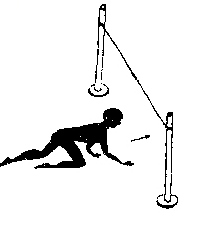 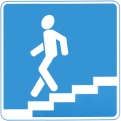 Инструктор по ФК: Пешеходы из вас получились хорошие. А теперь посмотрим, какие из вас вырастут водители.ЭСТАФЕТА «ИЗВИЛИСТАЯ ДОРОГА»Дети стоят в командах у стартовой линии, у каждой команды самокат. На полу нарисована велосипедная дорожка. На дорожке расставлены знаки «Поворот направо», «Поворот налево», «Пешеходный переход», «Движение на велосипедах запрещено». Команды стоят напротив друг друга. Первые игроки команд на самокатах, по свистку начинают передвигаться навстречу друг другу по знакам, стараясь, не столкнуться друг с другом, правильно сделать повороты, доезжают до знака «Движение на велосипедах запрещено». Возвращаются к своей команде, и передает самокат следующему игроку.Инструктор по ФК: А теперь мы усложним задание. Водители будут возить пассажиров.ЭСТАФЕТА «ПЕРЕВОЗ ПАССАЖИРОВ»Первый ребенок в команде – водитель, остальные пассажиры. Водитель надевает на себя обруч и бежит от стартовой линии до стойки, расположенной на расстоянии 5м, по пути огибает модули змейкой, стараясь их не задеть, и возвращается к команде. К нему прикрепляется второй участник, и вместе они бегут до стойки, где пассажир отцепляется. Водитель перевозит всех участников на противоположную сторону зала. Инструктор по ФК: Какие вы молодцы, справились со всеми заданиями. Главное, вы растете грамотными, знаете Правила Дорожного Движения. Вы твердо усвоили, что правила нужно не только знать, но надо их и выполнять. Я хочу вас наградить, за ваше внимание, ваши старания и за ваши знания.Литература:1. Подвижные тематические игры  для дошкольников / сост. Т.В. Лисина, Г.В. Морозова.-М.: ТЦ Сфера, 201415.Пензулаева Л.И. Оздоровительная гимнастика . Комплексы упражнений для детей 3-7 лет.М.: МОЗАЙКА СИНТЕЗ, 2013 2.Сочеванова Е.А. подвижные игры с бегом. Для детей 4-7 лет. Санкт-Петербург.: «Детство-Пресс», 2012.